Квадратичная функция и ее графикФункция вида , где  называется квадратичной функцией.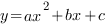 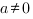 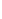 В уравнении квадратичной функции:a - старший коэффициентb - второй коэффициентс  - свободный член.График функции y = x2  называется параболойСвойства функции у = х21.  Если х = 0, то у = 0, т.е. парабола имеет с осями координат общую точку (0; 0) - начало координат2.  Если х ≠ 0, то у > 0, т.е. все точки параболы, кроме начала координат, лежат над осью абсцисс3.   Множеством  значений  функции у = х2 является промежуток [0; + ∞)4. Противоположным значениям х соответствует одно и тоже значение у, т.е. если значения аргумента отличаются только знаком, то значения функции равны,  график симметричен относительно оси ординат (функция у = х2 - четная).5.  На промежутке [0; + ∞) функция у = х2 возрастает6.  На промежутке (-∞; 0] функция у = х2 убывает7.  Наименьшее значение функция принимает в точке х = 0, оно равно 0. Наибольшего значения не существуетГрафиком квадратичной функции является квадратичная парабола, которая для функции  имеет вид: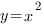 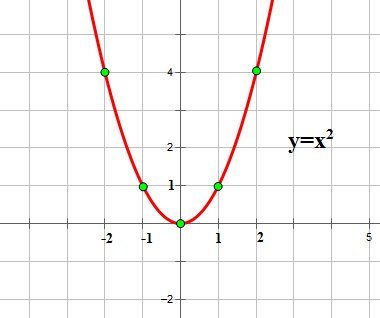 Обратите внимание на точки, обозначенные зелеными кружками - это, так называемые "базовые точки". Чтобы найти координаты этих точек для функции , составим таблицу: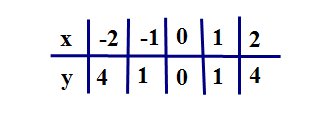 Внимание! Если в уравнении квадратичной функции старший коэффициент , то график квадратичной функции имеет ровно такую же форму, как график функции  при любых значениях остальных коэффициентов. От значения коэффициентов зависит положение вершины параболы.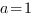 График  функции  имеет вид: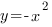 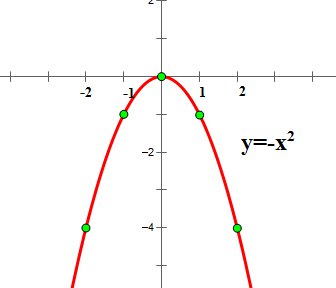 Для нахождения координат базовых точек составим таблицу: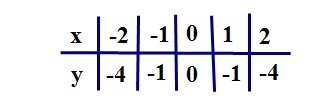 Обратите внимание, что график функции  симметричен графику функции относительно оси ОХ.Итак, мы заметили:Если старший коэффициент a>0, то ветви параболы напрaвлены вверх.Если старший коэффициент a<0, то ветви параболы напрaвлены вниз.Второй параметр для построения графика  функции - значения х, в которых функция равна нулю, или нули функции. На графике нули функции  - это точки пересечения графика функции с осью ОХ.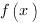 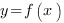 Поскольку ордината (у) любой точки, лежащей на оси ОХ равна нулю, чтобы найти координаты  точек  пересечения графика функции с осью ОХ, нужно решить уравнение .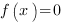 В случае квадратичной функции  нужно решить квадратное уравнение .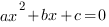 В процессе решения квадратного уравнения мы находим дискриминант: , который определяет число корней квадратного уравнения.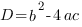 И здесь возможны три случая:1. Если ,то уравнение  не имеет решений, и, следовательно, квадратичная парабола  не имеет точек пересечения с осью ОХ. Если ,то график функции выглядит как-то так: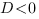 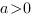 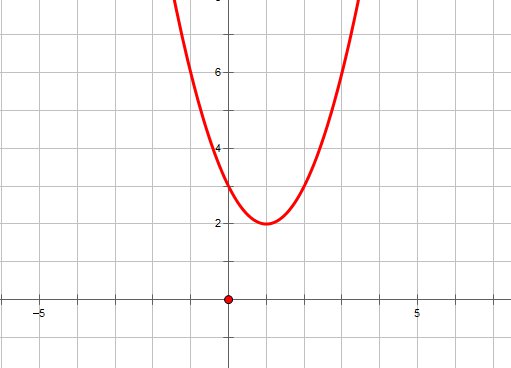 2. Если ,то уравнение  имеет одно решение, и, следовательно, квадратичная парабола   имеет одну точку пересечения с осью ОХ. Если ,то график функции выглядит примерно так: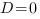 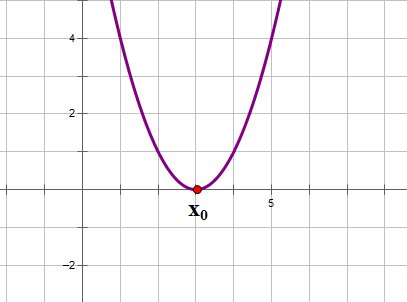 3.  Если ,то уравнение  имеет два решения, и, следовательно, квадратичная парабола   имеет две точки пересечения с осью ОХ: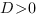 ,  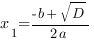 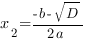 Если ,то график функции выглядит примерно так: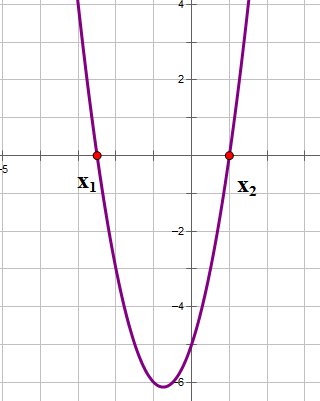 Следовательно, зная направление ветвей параболы и знак дискриминанта, мы уже можем в общих чертах определить, как выглядит график нашей функции.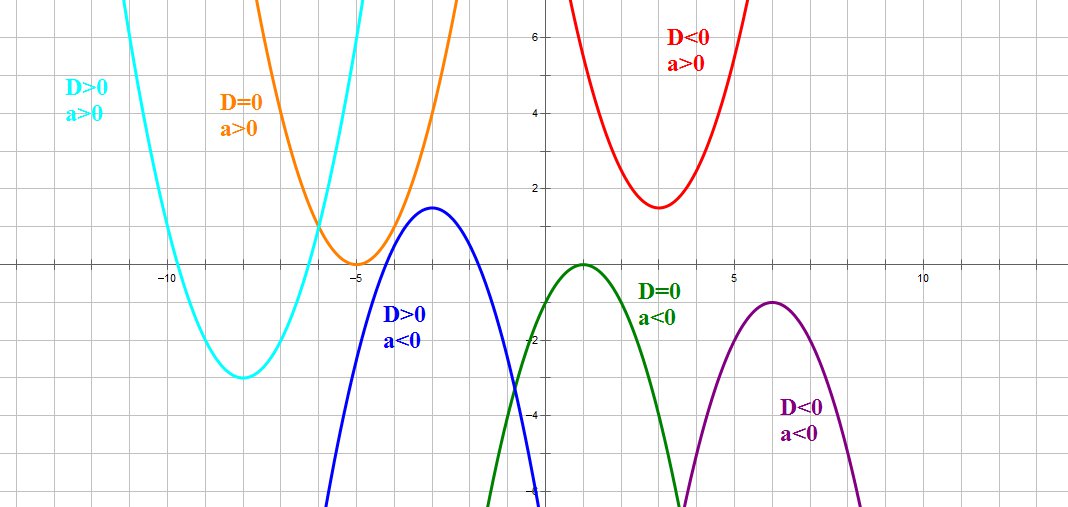 Следующий важный параметр графика квадратичной функции - координаты вершины параболы: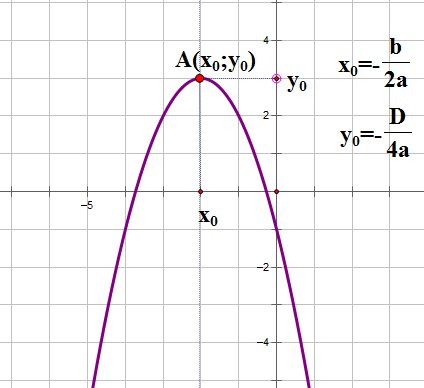 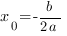 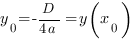 Прямая, проходящая через вершину параболы параллельно оси OY является осью симметрии параболы.И еще один параметр, полезный при построении графика функции - точка пересечения параболы  с осью OY.Поскольку абсцисса любой точки, лежащей на оси OY равна нулю, чтобы найти точку пересечения параболы  с осью OY, нужно в уравнение параболы вместо х подставить ноль: .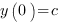 То есть точка пересечения параболы с осью OY имеет координаты (0;c).Итак, основные параметры графика квадратичной функции показаны  на рисунке: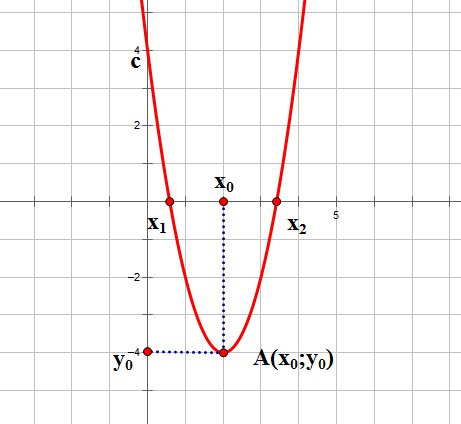 Алгоритм построения графика квадратичной функции у = ах2 + вх + с1. Построить систему координат, отметить единичный отрезок и подписать координатные оси.2. Определить направление ветвей параболы (вверх или вниз).
Для этого надо посмотреть на знак коэффициента a. Если плюс - то ветви направлены вверх, если минус - то ветви направлены вниз.3. Определить координату х вершины параболы.
Для этого нужно использовать формулу Хвершины = -b/2*a.4. Определить координату у вершины параболы.
Для этого подставить в уравнение Увершины = a*(x^2)+b*x+c вместо х, найденное в предыдущем шаге значение Хвершины.5. Нанести полученную точку на график и провести через неё ось симметрии, параллельно координатной оси Оу.6. Найти точки пересечения графика с осью Ох.
Для этого требуется решить квадратное уравнение a*(x^2)+b*x+c = 0 одним из известных способов. Если в уравнение не имеет вещественных корней, то график функции не пересекает ось Ох.7. Найти координаты точки пересечения графика с осью Оу.
Для этого подставляем в уравнение значение х=0 и вычисляем значение у. Отмечаем эту и симметричную ей точку на графике.8. Находим координаты произвольной точки А(х,у) 
Для этого выбираем произвольное значение координаты х, и подставляем его в наше уравнение. Получаем значение у в этой точке. Нанести точку на график. А также отметить на графике точку, симметричную точке А(х,у).9. Соединить полученные точки на графике плавной линией и продолжить график за крайние точки, до конца координатной оси. Подписать график либо на выноске, либо, если позволяет место, вдоль самого графика.Пример построения графикаВ качестве примера, построим график квадратичной функции заданной уравнением у = х2 + 4х - 1  
1. Рисуем координатные оси, подписываем их и отмечаем единичный отрезок.
2. Значения коэффициентов а=1, b=4, c= -1. Так как а=1, что больше нуля, ветви параболы направлены вверх.
3. Определяем координату Х вершины параболы: Х = -b/2a = -4/2ˑ1 = -2.
4. Определяем координату У вершины параболы 
Увершины = a*(x^2)+b*x+c = 1*((-2)^2) + 4*(-2) – 1 = -5.
5. Отмечаем вершину и проводим ось симметрии.
6. Находим точки пересечения графика квадратичной функции с осью Ох. Решаем квадратное уравнение x^2+4*x-1=0.
х1=-2-√3 х2 = -2+√3. Отмечаем полученные значения на графике. 
7. Находим точки пересечения графика с осью Оу. 
х=0; у=-1
8. Выбираем произвольную точку B. Пусть она имеет координату х=1. 
Тогда у=(1)^2 + 4*(1)-1= 4. 
9. Соединяем полученные точки и подписываем график.В результате получится такой график.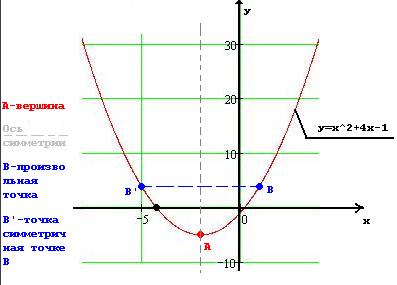 Алгоритм №2:Алгоритм построения графика квадратичной функции.Графиком квадратичной функции является парабола.По знаку коэффициента a определить направление ветвей параболы.Найти нули квадратичной функции, решив квадратное уравнение                       , и построить их в системе координат.Найти координаты вершины параболы по формулам  и построить вершину.Построить ось симметрии параболы Взять дополнительные значения аргумента, так, чтобы они были симметричные относительно оси симметрии параболы. Вычислить значение этих точек и построить их в системе координат.Соединить построенные точки плавной кривой.Получается кривая, которая называется параболой, и является графиком квадратичной функции.Алгоритм №3:Построение графика квадратичной функции.Квадратичной функцией называется функция, которую можно задать формулой вида y=ax²+bx+c, где  х - независимая переменная, a, b и с -некоторые числа (причём а≠0).Чтобы построить график функции надо:Описать ,что является графиком функции (парабола)куда направлены ветви параболы. (вверх(если а>0) или вниз (если а<0)).Найти координаты вершины параболы А(хₒ;уₒ) по формуле:                    ; у = у(хₒ)  т.е. подставить найденное значение абсциссы  в формулу, которой задана функция и вычислить значение.Прямая  x=х ₒ является осью симметрии параболы. Найти  А)точки пересечения графика с осью абсцисс( нули функции), решив уравнение                   ах²  +  bх  + с  = 0 ( если они есть)             Б) точку пересечения с осью ординат  (0;у(0)) и симметричную ей.    Если нулей функции нет или вершина лежит на оси ОУ , то заполнить таблицу значений функции: в таблице взять соседние симметричные относительно хₒ (вершины)  значения х. Например, следующим образом:                                                                                                                                                   - посчитать значение функции в выбранных значениях х.Алгоритм определения знаков коэффициентов квадратичной функции, когда дан ее график:Направление «ветвей» параболы отвечает за определение коэффициента а квадратичной функции:  если «ветви» параболы направлены вверх, то коэффициент а , если вниз то а.Ордината точки пересечения параболы с осью ОУ отвечает за знак коэффициента с: если парабола пересекает ось ординат выше оси абсцисс,  то с , если ниже – то сЗа определение знака коэффициента в квадратичной функции отвечает знак вершины параболы: если вершина параболы х0 и ветви параболы направлены вверх (а  , то в. ( если абсцисса вершины параболы Положительная, то знаки коэффициентов а и в Противоположные;  направление ветвей параболы и знак абсциссы вершины параболы определить легко, а значит по этому правилу легко сделать вывод о знаке коэффициента в)Аналогично: если вершина параболы х0 и ветви параболы направлены вверх (а  , то в. ( если абсцисса вершины параболы Отрицательная, то знаки коэффициентов а и в Одинаковые;  и опять же: направление ветвей параболы и знак абсциссы вершины параболы определить достаточно просто, а значит по этому правилу легко сделать вывод о знаке коэффициента в)х хₒ-2хₒ-1хₒхₒ+1хₒ+2ууₒ 